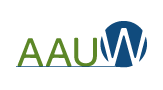 American Association of University Women Hagerstown Branch
Membership Application/RenewalName: ____________________________________________________
Address: ___________________________________________________________________________
City: ______________________________________ State: ______________ Zip: ________________Phone (H): __________________(C): ________________E-mail:______________________________College/University:__________________________________________State:____________________Degree Earned:_____________________________________________Year:_____________________Newsletter Delivery will be electronic to the email address listed above unless you check this box requesting a mailed paper copy _____Yearly Dues (fiscal year July 1 – June 30)  Annual Dues are $85 which includes:	AAUW  National	$62	AAUW  Maryland	$10	Hagerstown Branch	$13Note:  $59 of the AAUW National dues is tax deductible by the individual member.  The remaining $3.00 is not tax deductible because it supports the AAUW Action Funds activities, Section 501c(4), such as Lobby Corps and election related activities.______Branch Member $85 ______Life Member $23 ______Honorary 50 Year Member (National must have approved application for this status)Mail your application and check, made payable to Hagerstown Branch - AAUW, to:Kim Powell20040 Landis RdHagerstown, MD  21740 The American Association of University Women promotes equity for all women and girls, lifelong education and positive societal change. The AAUW's Educational Foundation provides funds to advance education, research, and self-development for women and to foster equity and positive societal change. The AAUW's Legal Advocacy Fund provides funding and a support system for women seeking judicial redress for sex discrimination. In principal and practice, AAUW values and seeks a diverse membership. There shall be no barriers to full participation in this organization on the basis of gender, race, creed, age, sexual orientation, national origin, or disability.